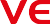 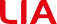 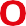 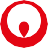 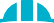 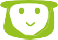 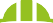 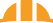 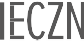 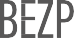 UCZESTNICY KONKURSUImię i nazwisko, stanowisko, 
symbol komórki organizacyjnej,
telefonImię i nazwisko, stanowisko, 
symbol komórki organizacyjnej,
telefonImię i nazwisko, stanowisko, 
symbol komórki organizacyjnej,
telefonOPIS PROPOZYCJI ROZWIĄZANIA DLA POPRAWY BEZPIECZEŃSTWA PRACYCharakterystyka stanu obecnegoProponowane rozwiązania i działania do podjęciaOcena wpływu proponowanych rozwiązań na poprawę bezpieczeństwaLista ewentualnych załączników (zdjęcia, szkice, inne materiały)X Oświadczam, że akceptuję warunki „Regulaminu konkursu „O MAŁO CO”.X Wyrażam zgodę na udział w konkursie „Wiktory Bezpieczeństwa” w Grupie Veolia w Polsce.……………………………………….…..Data i podpis uczestnika nr 1□ 	Oświadczam, że akceptuję warunki „Regulaminu konkursu „O MAŁO CO”.□ 	Wyrażam zgodę na udział w konkursie „Wiktory Bezpieczeństwa” w Grupie Veolia w Polsce.……………………………………….…..
Data i podpis uczestnika nr 2□ 	Oświadczam, że akceptuję warunki „Regulaminu konkursu „O MAŁO CO”.□ 	Wyrażam zgodę na udział w konkursie „Wiktory Bezpieczeństwa” w Grupie Veolia w Polsce.……………………………………….…..Data i podpis uczestnika nr 3